 Powiat Niżański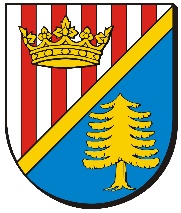 Plac Wolności 2, 37-400 Nisko, tel. (15) 841-20-57, fax. (15) 841-27-00http://www.powiat-nisko.pl , e-mail: poczta@powiat-nisko.pl
Nisko, dnia 21 lutego 2019 r.GM.272.7.2019.IWYJAŚNIENIA TREŚCI SIWZdotyczy: postępowania w sprawie udzielenia zamówienia publicznego w trybie przetargu nieograniczonego pn: „Rozbudowa drogi powiatowej Nr 1051R ul. Sopocka w Nisku na odcinku o dł. 1284 mb”.Prowadząc postępowanie w sprawie udzielenia zamówienia publicznego w trybie przetargu nieograniczonego na w/w zamówienie na podstawie art. 38 ust. 2 ustawy z dnia                                        29 stycznia 2004 r. Prawo zamówień publicznych (Dz. U. z 2018 r. poz. 1986 późn. zm.) poniżej informuję o pytaniu jakie wpłynęło do Zamawiającego oraz o udzielonej na nie odpowiedzi.Pytanie nr 1Na przedmiotowym zadaniu przewidziano wykonanie kanalizacji przebiegającej częściowo                             w drodze na odcinku ok. 400 mb. W przedmiarach brak odtworzenia podbudowy na całości tego odcinka. Prosimy o określenie grubości warstw lub warstwy oraz ujęcia w przedmiarze.Odpowiedź:Odtworzenie warstw konstrukcyjnych nad kolektorem biegnącym w drodze należy przyjąć jak dla poszerzenia jezdni.Ze względu na wyjaśnienia Zamawiający na podstawie art. 38  ust. 4 ustawy z dnia                                                   29 stycznia 2004 r. Prawo zamówień publicznych (Dz. U. z 2018 r. poz. 1986 z późn. zm.) przedłuża termin składania ofert do dnia 26.02.2019 r. do godz. 12:45.W związku z powyższym zmianie ulegają następujące zapisy SIWZ:Dział IX pkt 2 Wymagania dotyczące wadium, otrzymuje brzmienie: Wadium należy wnieść w terminie do dnia 26.02.2019 r. do godz. 12:45.Dział XI pkt 1 ppkt 7 otrzymuje brzmienie: Wykonawca zamieszcza ofertę w trwale zamkniętym, nienaruszalnym opakowaniu opisanym w następujący sposób: Oferta na „Rozbudowa drogi powiatowej Nr 1051R ul. Sopocka w Nisku na odcinku o dł. 1284 mb”. NIE OTWIERAĆ przed: 26.02.2019 r. godz. 13:00. Dział XII pkt 1 otrzymuje brzmienie: Oferty należy złożyć w budynku Starostwa Powiatowego w Nisku, Pl. Wolności 2, 37 – 400 Nisko Biuro Obsługi Interesanta (pok. nr 1 – parter) do dnia 26.02.2019 r. do godz. 12:45.Dział XII pkt 3 otrzymuje brzmienie: Otwarcie ofert nastąpi w dniu: 26.02.2019 r.                                                  o godz. 13:00,  w siedzibie Zamawiającego, pokój nr 20 – Sala Narad.Powyższe zmiany treści SIWZ, skutkują zmianą ogłoszenia o zamówieniu. STAROSTARobert Bednarz